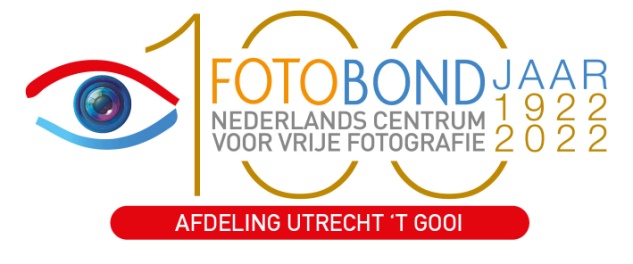 									Maarn, 24  juli 2021Mentoraat "Beeldstijl en eigen werk" door Peter van Tuijl  2021-2022 In het kader van de organisatie van de mentoraten en cursussen organiseert het bestuur van de Afdeling Utrecht-'t Gooi in het najaar van 2021 een Mentoraat/cursus "Beeldstijl en Eigen werk" in samenwerking met Bondsmentor Peter van Tuijl. Dit mentoraat is bedoeld voor de gevorderde fotograaf die graag een eigen beeldstijl, een eigen handschrift, wil ontwikkelen. Om voldoende individuele aandacht aan elke deelnemer te geven, is er plaats voor maximaal 10 fotografen. Wat houdt dit mentoraat/cursus in: Peter van Tuijl schrijft daarover: "Wil je graag een eigen herkenbare stijl ontwikkelen, wil je meer weten over Beeldtaal en dat zelf toepassen, dan is het mentoraat/cursus BEELDSTIJL & EIGEN WERK iets voor jou!! In dit begeleidingstraject zal elke deelnemer werken aan een serie met een herkenbare beeldstijl. De cursus/training is gericht op de vergroting van kennis en vaardigheden m.b.t. beeldstijlen en het zelf toepassen daarvan. We doen dat aan de hand van theorie, praktische gerichte oefeningen en het zelf werken aan en het afronden van één serie met herkenbare beeldstijl. De cursus wordt gegeven aan groepen van minimaal 8 personen en maximaal 10. De deelnemers zijn de al wat gevorderde fotografen die graag een eigen fotografisch handschrift willen ontwikkelen. Het aandachtsveld in de cursus is niet zozeer de techniek als wel de inhoud van de fotografie. De cursus omvat vijf avonden van elk 2 ½ uur. De tussenliggende periode (ca 6 weken) wordt van de cursist verwacht dat hij/zij ongeveer 6 à 8 uur aan zelfstudie of aan het werken aan de serie besteedt", aldus Peter van Tuijl in zijn omschrijving van zijn cursus. Op een 6e avond presenteren de deelnemers hun series aan elkaar, het Afdelingsbestuur en een klein publiek. Tot slot wordt door Peter een fotoboek gemaakt met de uitgewerkte series van alle cursisten. Cursusleider Peter van Tuijl, fotograaf bmk |docent |coach en bondsmentor Programma Avond 1 Doel: verkrijgen van kennis en inzicht in beeldtaal en stijlen Inhoud: herkennen van beeldstijlen bij anderen Werkwijze: theorie en reflectie via praktische oefeningen Wat komt aan de orde: Beeldtaal en Beeldstijl introductie bij portret en landschap, Beeldelementen / beeldmiddelen, wat kun je ermee, Contactsheets, voorbeelden van een stijl/werkwijze Huiswerkopdrachten Avond 2 Bespreken van de huiswerkopdrachten Beeldstijl en het stilleven (introductie en verschillende uitwerkingen). Effecten van beeldelementen/beeldmiddelen op de foto, beeldmiddelen en genres, beeldstijlen bij documentaire fotografie, algemene kenmerken van enkele stijlen [beeldrijm, filmisch, essay (documentaire en poëtische), het sleutelbeeld, de vijf soorten series, opdrachten voor eigen werk 
Avond 3 Presentatie eigen opdracht aan de hand van o.a. voorbeeldmateriaal, contactsheets e.d. Deze avond staat met name het WAT van elke deelnemer centraal. Avond 4 en 5 Presentatie van eigen werk aan de hand van een serie foto’s waarin het WAT uitgewerkt is in het HOE met een ‘gekozen’ beeldstijl en serie-opzet. Advies m.b.t. voortgang en afronding. Avond 6 Eindpresentatie van het gemaakte werk met aandacht voor de gekozen beeldstijl en serie-opzet. -------------------------------------------------------------------------------------------------------------------------Data en tijdstip van de cursusavonden: Woensdagavonden 27 oktober en 8 december 2021 en 19 januari, 2 maart en 20 april 2022 van 19.30u tot 22.00u. Eindpresentatie: april/mei 2022, datum in overleg.Plaats van de cursus: Basisschool Wereldwijs in Houten, Guldenslag 131, 3991 WE Houten. NB Loop rechts om het schoolplein heen, sla linksaf naar de hoofdingang van de schoolKosten € 125,-    NB Hierin zijn de 6e avond en het boekje inbegrepen! Aanmelding: Let op! Bij de toelating tot de cursussen hanteren wij het principe: Wie het eerst betaalt, het eerst maalt! Verder is de inschrijving pas definitief als het cursusgeld is betaald én alle gegevens correct zijn opgegeven (zie hieronder).  
Aantal deelnemers:
Het mentoraat gaat door bij 8 deelnemers. Maximum aantal deelnemers 10. Inschrijving uiterlijk 31 augustus 2021 naar opleidingen.afd07@fotobond.nl. Geef bij inschrijving svp je naam, clubnaam, fotobondsnummer, e-mailadres, en telefoonnummer op. Betaling van de cursuskosten uiterlijk 31 augustus op NL19 INGB 0003 9497 12 t.n.v. Fotobond Afdeling Utrecht-'t Gooi o.v.v. Mentoraat Beeldstijl 2021. Bericht van deelnameWe laten begin september aan ieder die zich aangemeld heeft, weten of het mentoraat doorgaat en of je bent geplaatst of niet. Als het mentoraat niet doorgaat of je bent niet geplaatst, wordt het al overgemaakte cursusgeld teruggestort. Namens het Bestuur van Afdeling Utrecht-'t Gooi van de Fotond, Rien van Dam-Baggen, secretaris, secretaris.afd07@fotobond.nl 
info: opleidingen.afd07@fotobond.nl